Муниципальное Бюджетное Общеобразовательное Учреждение Средняя Общеобразовательная ШколаУтверждаюДиректор школы________Программа   летнего пришкольного оздоровительного лагеряс дневным пребыванием детей«СОЛНЫШКО»(ЛЕТО - 2022)Срок реализации программы: июнь 2022 г.Участники: учащиеся 6,6 – 17 лет 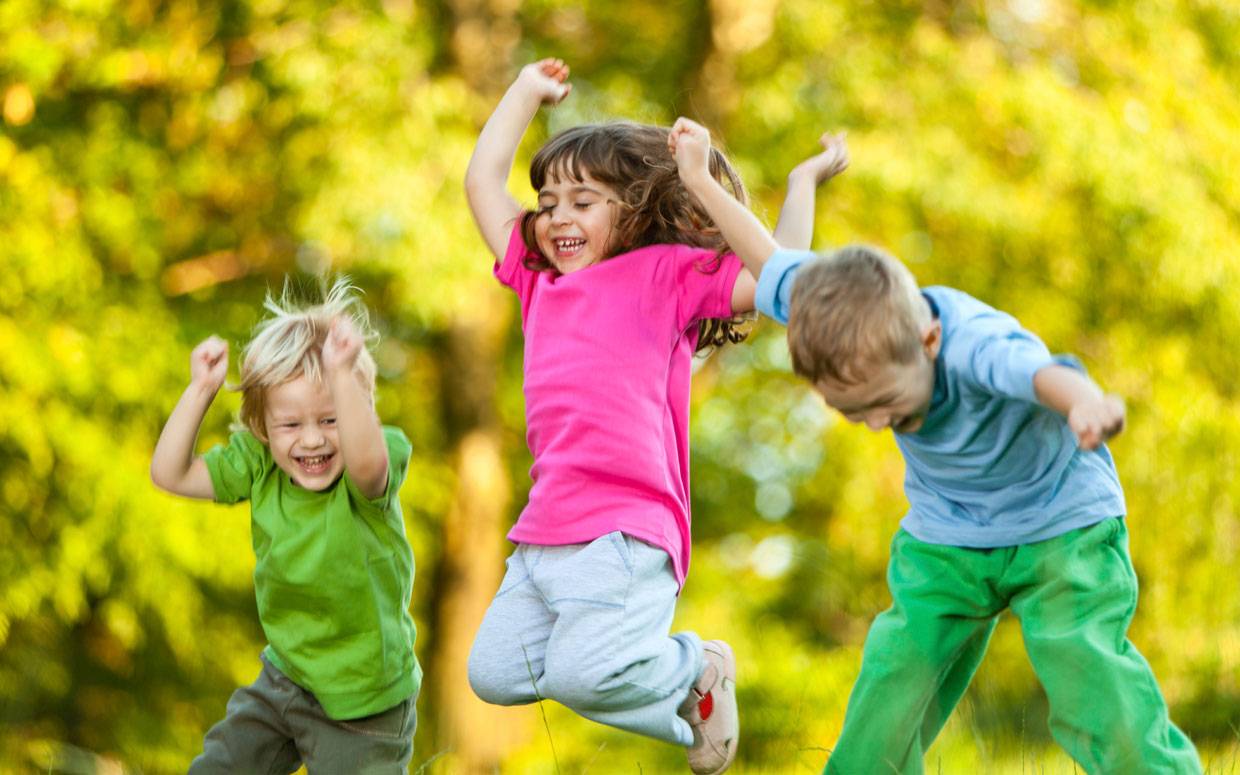 Составитель программы:Крикун Е.А.заместитель начальника лагеря2022г.ИНФОРМАЦИОННАЯ КАРТА2. АНАЛИТИЧЕСКАЯ СПРАВКА О ДЕЯТЕЛЬНОСТИ ЛАГЕРЯ     В летнее время дети часто не могут найти для себя интересного, увлекательного занятия, не могут организовать свой досуг. Культура здоровья является одной из граней общей культуры человека, его здорового образа жизни и во многом определяет поведение человека. Невозможно переоценить актуальность этой проблемы в переходный период. Изменилось общество, утрачивается интеллектуальный потенциал, разрушается генофонд, разрушается система нравственных ценностей. Конфликты, постоянная пропаганда утилитарных ценностей потребительского общества - все это оказывает негативное влияние на подрастающее поколение. Нашей стране нужны активные деятели, творцы, которые смогут сами нести ответственность за свою жизнь, нужна гармонично развитая личность. Возможна ли она без здоровья? Как изменить ситуацию? Как научить подростка верить в идеалы, созидать, любить Родину, быть нравственным, быть сильным,  здоровым и успешным? Самый благоприятный период для оздоровления и решения поставленных воспитательных  задач - это лето.В основе программы – целенаправленный процесс, который представляет собой выстроенную систему занятий, дел, игр, экскурсий, объединенных общей идеей: формирование готовности детей и подростков к нравственно-ориентированным отношениям в обществе, к сохранению своего здоровья.ПОЯСНИТЕЛЬНАЯ ЗАПИСКАЛето - активная пора  социализации учащихся, расширения личностного образовательного пространства, вовлечения детей в новые социальные связи, удовлетворения индивидуальных интересов и потребностей.Именно поэтому обеспечение занятости школьников в период летних каникул является приоритетным направлением государственной политики в области образования детей и подростков.Условия летнего оздоровительного отдыха  детей с дневным пребыванием уникальны  с точки зрения организации самостоятельной жизнедеятельности личности в свободное время. Летний отдых сегодня – это наилучшая пора для общения с природой, обогащения духовного мира и интеллекта ребёнка, постоянная смена впечатлений, встреча с  позитивным неизвестным, поле для творческого развития  детей и подростков. Содержанием летнего досуга должен стать активно организованный отдых детей, способствующий снятию физического и психологического напряжения детского организма.Именно в пришкольном лагере ребенок заполняет свое свободное время полезными делами. Досуг, игры, развлечения, различные мероприятия  в этой социальной среде  побуждают ребенка к приобретению новых знаний, к серьёзным размышлениям, имеют познавательный характер.Каждый год для учащихся от 6,6 до 17 лет  организуется  оздоровительная смена в лагере дневного пребывания на базе МБОУ СОШ №13.  Необходимым условием организации полноценного отдыха  является вовлечение в  досуговую летнюю деятельность  ребят из многодетных, малообеспеченных  семей и семей, попавших в сложную  жизненную ситуацию.Для организации оздоровления и занятости   учащихся в летнее  время    разработана  данная  программа. При составлении программы учитывались традиции и возможности школы, уровень подготовки педагогического коллектива, пожелания и интересы детей и родителей, опыт прошлых лет по Проведение лагерной смены обусловлено необходимостью:Продолжение учебного процесса в условиях лета;Проблема летней занятости детей;Укрепление здоровья учащимися;Повышение спроса родителей и детей на организованный отдых школьников в условиях посёлка. При написании программы руководствовались принципами, заложенными в воспитательной системе школыПринцип нравственного отношения друг к другу, к окружающему миру;Принцип творческого отношения к делу;Принцип самореализации ребёнка в условиях детского лагеря;Принцип самостоятельности;Принцип учета возрастных особенностей детей;Принцип доступности выбранных форм работы.Цели: обеспечение прав школьника на физическое, нравственное, психическое оздоровление; развитие творческих способностей и приобщение  детей и подростков к духовно - нравственным ценностям в условиях временного детского коллектива на основе включения их в разнообразную деятельность, содержательное общение и межличностные отношения.Задачи:создать условия для полноценного отдыха, оздоровления, самореализации и самовыражения личности ребенка;разработать и реализовать комплекс учебно-методических мероприятий, направленных на обеспечение и осуществление поставленных целей;преодолеть средствами игры разрыв между духовным и физическим развитием детей и подростков, сформировать у них стремление к развитию своих духовно-нравственных и физических возможностей;с учетом индивидуальных и возрастных особенностей ребенка расширить сферу двигательной активности через подвижные игры;создать условия для выявления интеллектуально, физически, нравственно одаренных  детей, помочь им в передаче приобретенных знаний, умений и навыков сверстникам для реализации творческого потенциала каждого участника смены.Программа является комплексной, включает в себя разноплановую деятельность, объединяет различные направления оздоровления, отдыха и воспитания детей в условиях летнего оздоровительного лагеря с дневным пребыванием.По продолжительности программа является краткосрочной, т.е. реализуется в течение июня 2022 г. Программа предполагает вовлечь в деятельность учащихся школы в возрасте 6,6 – 17 лет.Предполагаемые результаты программыВ результате реализации программы её участники получат определённые знания, умения, навыки в социальной деятельности.Предполагается, что у участников будут динамично развиваться творческое мышление, познавательные процессы, лидерские и организаторские способности.Ожидается, что по окончании смены у ребёнка:- сформируется положительное отношение юного гражданина к самому себе, и  другим людям;- сформируются новые знания об экологии, истории, культуре родного края и страны в целом;  - сформируется у детей уважение к символам и атрибутам нашего государства;- реализуется мотивация к собственному развитию, участию в собственной деятельности, проявлению собственной инициативы;- разовьётся индивидуальная, личная культура, он  приобщится к здоровому образу жизни;- разовьются коммуникативные, познавательные, творческие способности, умения работать в коллективе;- начнёт создаваться мотивация на активную жизненную позицию в формировании здорового образа жизни и получении конкретного результата от своей деятельности.Критерии эффективности программыДля того чтобы программа заработала, нужно создать такие условия, чтобы каждый участник процесса (взрослые и дети) нашел свое место, с удовольствием относился к обязанностям и поручениям,  также с радостью участвовал в предложенных мероприятиях. Для выполнения этих условиях разработаны следующие критерии эффективности:Постановка реальных целей и планирование результатов программы;Заинтересованность педагогов и детей в реализации программы, благоприятный психологический климат;Удовлетворенность детей и взрослых предложенными формами работы;Творческое сотрудничество взрослых и детей.4. КОНЦЕПТУАЛЬНЫЕ ОСНОВЫПрограмма предназначена для организации отдыха детей во время летних каникул в лагере пребыванием сроком на 21 день.  Педагогический коллектив руководствуется в работе гуманистическими принципами. Все занятия проводятся в игровой форме, предусмотрены индивидуальные и групповые формы работы. Важное место отводится развитию детского творчества. Каждому ребёнку программой предоставлена возможность самореализации в жизнедеятельности коллектива.                         Педагогические принципы программы:  1.  «Дойти до каждого»- это основной принцип работы лагеря.2.  «Работа на творческий процесс и конкретный результат» - это принцип, по которому из пассивных поглотителей информации вырастают творцы, созидатели.3.  Принцип  взаимоуважения, взаимопонимания, взаимопомощи между всеми участниками смены. «Уважая личность ребёнка» - создаётся атмосфера бережного отношения к личности ребенка.4. «У каждого своё дело, а вместе мы команда!» - каждый в лагере занят своим делом, у каждого своя ответственность, но общий результат.5. Принцип самореализации детей на основе самопознания и самоопределения.6. Принцип стимулирования творчества детей на основе включения их в реальные социально-значимые отношения.7. Принцип эмоциональной привлекательности  процесса жизнедеятельности, основанного на учете интересов и потребностей детей.   5. НОРМАТИВНО-ПРАВОВОЕ ОБЕСПЕЧЕНИЕ ПРОГРАММЫЗакон «Об образовании в РФ»Конвенция о правах ребенка, ООН, 1991г.Всемирная Декларация об обеспечении выживания, защиты и развития детей 30.09.1990г.Устав МОУ СОШПоложение о пришкольном оздоровительном лагере.Правила внутреннего распорядка пришкольного оздоровительного лагеря дневного пребывания.Правила по технике безопасности, пожарной безопасности.Рекомендации по профилактике детского травматизма, предупреждению несчастных случаев с детьми в школьном оздоровительном лагере.Инструкции по организации и проведению экскурсий.Должностные инструкции работников.Санитарные правила о прохождении медицинского осмотра.Заявления от родителей.Правила регистрации детей при поступлении и выбытии.Акт приемки лагеря.Планы работы.6. СОДЕРЖАНИЕ ПРОГРАММЫ И МЕХАНИЗМ РЕАЛИЗАЦИИВся смена делится на три этапа:   	1. Подготовительный - создание условий для успешной реализации программы, т.е. обсуждение и утверждение Программы, решение организационных вопросов.2. Организационный –происходит структурное и организационное оформление  системы совместной деятельности.3. Основной - участники совместной деятельности осуществляют самореализацию в разноуровневых структурах: отрядные дела, кружки, спортивные мероприятия, отряды и общелагерные КДТ и т.д.4. Итоговый - организуются события «для других», для «неучастников» совместной деятельности.Механизм реализации ПрограммыI этап. Подготовительный –  апрель - майЭтот этап характеризуется тем, что за 2 месяца до открытия пришкольного летнего оздоровительного лагеря начинается подготовка к летнему сезону. Деятельностью этого этапа является:проведение совещаний при директоре и заместителе директора по воспитательной работе по подготовке школы к летнему сезону;издание приказа по школе о проведении летней кампании;разработка программы деятельности пришкольного летнего оздоровительного   лагеря с дневным пребыванием детей;подготовка методического материала для работников лагеря;отбор кадров для работы в пришкольном летнем оздоровительном лагере;II этап. Организационный – июньЭтот период короткий по количеству дней, всего лишь 2-3 дня.Основной деятельностью этого этапа является:встреча детей, проведение диагностики по выявлению лидерских, организаторских и творческих способностей;запуск программы;знакомство с правилами жизнедеятельности лагеря.III этап. Практический – июнь Основной деятельностью этого этапа является:реализация основной идеи смены;вовлечение детей и подростков в различные виды коллективно - творческих дел;работа творческих мастерских.    IV этап. Аналитический – июльОсновной идеей этого этапа является:подведение итогов смены;выработка перспектив деятельности организации;анализ предложений, внесенных детьми, родителями, педагогами, по деятельности летнего оздоровительного лагеря в будущем. 7. Структура организации деятельностиПрограмма	 деятельности летнего оздоровительного лагеря  «Солнышко» из шести проектов, каждый из которых предполагает организацию деятельности по следующим направлениям:здоровьесбережение;краеведение;милосердие;культура;досуг.Содержание программыПрограмма деятельности летнего оздоровительного лагеря «Солнышко» включает:6 проектов:- «Отечество»;- «Мир прекрасного»;- «Затейник»;- «Доброе сердце»;- «В здоровом теле - здоровый дух»;- «Я – житель планеты Земля»;Проект «Отечество»Мы живем на Белгородской земле, которая богата своими традициями, историей, культурой. Мы должны гордиться этим и приумножать богатства Родины. От нас зависит будущее родного края и всей страны.Цель проекта: содействие развитию национального самосознания.Содержание работы:Изучение истории родного края;Конкурс рисунков «Родина моя!»;Организация конкурсов-выставок рисунков, поделок, ко дню России;Спортивные соревнования «К защите Родины готов!»Знакомство с государственной символикой РФ (гербом, флагом, гимном). Знакомство с региональной символикой (гербом, флагом Белгородской области, г. Белгорода).Городская акция «Самый длинный день в году» (21 июня)Народные  игры  на  свежем  воздухе.Проект «Доброе сердце»Цель проекта: формирование потребности в благотворительной деятельности, развитие таких качеств как сострадание, сопереживаниеСодержание работы:1. Проведение благотворительных акций:акция «Подари книгу»;«Откровенный разговор», беседа с родителями;беседы с воспитателями «Открытое сердце»Десант чистоты и порядка в лагере     Проект «Мир прекрасного»Цель проекта: формирование потребности в духовно – нравственном развитии, повышении уровня общей культурыСодержание работы: Организация читательских конференций с целью знакомства с произведениями мировой культуры;Конкурсы юных чтецов, певцов, художников.Конкурсы рисунков.Конкурс фотографий ко Дню Рождения А.С. Пушкина..Посещение джазового выступления, театральных постановок, кружков декоративно-прикладного и художественного направления, актерского мастерства.Проект «Затейник»Цель проекта: организация интересного, творческого досуга учащихся, создание условий для развития творческих способностей.Содержание работы:Организация и проведение традиционных творческих конкурсов, выставок;Организация и проведение традиционных праздников;Участие в городских мероприятиях;Конкурс юных художников «Самый лучший день в лагере»; «Театральное ассорти по сказкам, мультфильмам» Проект «В здоровом теле – здоровый дух»Цель: укрепление физического состояния здоровья детей и подростков, повышение уровня осмысленного отношения к собственному здоровью.Содержание работы: Проведение спортивных праздников и соревнований «Спорт против наркотиков»;Проведение спортивных игр, в рамках месячника, «Знать, чтобы жить!» «Олимпийские игры»-викторина.Спортивные игры на свежем воздухе.Проект «Я – житель планеты Земля»Цель: формирование экологической культуры и нравственной позиции детей в отношении природной среды.Содержание работы: Трудовые операции по уборке территории лагеря.Экологические акции «Чистый город».  (сбор макулатуры)Экскурсии в природу.Конкурсы плакатов «Береги природу».Просмотр кинофильмов экологического альманаха.Профилактические мероприятия и мероприятия по предупреждению чрезвычайных ситуаций и охране жизни детей в летний период
- Инструктажи для детей: «Правила пожарной безопасности», «Правила поведения детей при прогулках и походах», «Безопасность детей при проведении спортивных мероприятий», «Правила безопасного поведения на водных объектах и оказания помощи пострадавшим на воде»;
- Конкурс рисунков на асфальте «Мир детства»;
- Инструкции по основам безопасности жизнедеятельности: «Один дома», «Безопасность в  квартире», «Правила поведения с незнакомыми людьми», «Правила поведения и безопасности человека на воде», «Меры доврачебной помощи»;

Работа по привитию навыков самоуправления- Выявление лидеров, генераторов идей; 
- Распределение обязанностей в отряде; - Закрепление ответственных по различным видам поручений;
- Дежурство по кабинету, спальням, игровым.8. Механизм реализации программыПо словам В.А Сухомлинского «педагогический эффект любого воспитательного явления тем выше, чем менее ребенок чувствует педагога». Поэтому детская жизнь в летнем лагере «Солнышко» организуется как процесс естественных отношений с людьми, окружающим миром, воспитывающий привычки поступать так, а не иначе. Ребятам предлагаются такие виды деятельности:познавательная; игровая;организаторская;предметно-трудовая;досуговая;спортивно-оздоровительная;гражданско-патриотическая;художественно-эстетическая.	 Каждый ребенок в соответствии со своими желаниями, умениями, интересами, попадает в позицию, как организатора, так и участника, а то и автора какого-либо дела. Чтобы 15 дней в лагере для детей прошли незабываемо, важно, чтобы они сами стали участниками общего творения.  		 Главный педагогический смысл программы – создать благоприятные условия для усвоения детьми и подростками опыта предшествующих поколений и в формировании на этой основе гармонично – развитой личности воспитанника.9  РЕЖИМ РАБОТЫ
ЛЕТНЕГО  ОЗДОРОВИТЕЛЬНОГО ЛАГЕРЯ «СОЛНЫШКО»1. Прием детей. Линейка.  Зарядка                          8.30 – 9-00             Утро. Солнышко встаёт- спать ребятам не даёт. Чтобы быть весь день в порядке, надо сделать нам зарядку. Умываться, одеваться на линейку собираться. Пора-пора -   На линейку, детвора!
2. Завтрак                                  9.00 – 9-30 и 9.35-9.55
            Каша, чай, кусочек сыра- вкусно, сытно и красиво3.Отрядные дела                   9-30 – 10-00  4.Лагерные мероприятия 10.00 – 13.00Лишь заслышим зов игры, быстро на улицу выбежим мы. Ждёт нас много забав интересных, соревнований, прогулок чудесных 5.Обед                                   12 .30 – 13.00Нас столовая зовёт. Суп  отличный и компот6. Настольные игры, прогулка. 14.00 – 14.30 Кто-то любит танцевать, кто-то петь и рисовать, только бездельники час этот маются, а все ребята в кружках занимаются.7.  Уход детей домой 14.30 8.  Тихий час 14.30-15.30 9.  Уборка спальных мест 15.30-16.00 10. Полдник_______________16.00-16.3011.  Отрядные дела__________16.30-17.1012. Настольные игры, прогулка_______17.10-18.0010. РЕСУРСНОЕ ОБЕСПЕЧЕНИЕКадровое обеспечение.В соответствии со штатным расписанием в реализации программы участвуют:Начальник лагеря – обеспечивает функционирование лагеряВоспитатели – организуют работу отрядовВожатые – помощники воспитателей.Подбор и расстановка кадров осуществляется  администрацией школы. Перед началом работы лагерной смены проводится установочный семинар для всех участников программы (кроме детей). На каждом отряде работает один учитель и два вожатых. Все остальные участники воспитательного процесса проводят работу по плану. Педагоги несут ответственность за жизнь и здоровье детей, выполнение учебно-воспитательного плана, проведение отрядных и общелагерных дел. Методическое обеспечение.Наличие программы лагеря, планов работы отрядов, маршрутных листов.Должностные инструкции всех участников процесса.Проведение установочного семинара для всех работающих в течение лагерной смены.Подбор методических разработок в соответствии с планом работы.Разработка системы отслеживания результатов и подведения итогов.Материально-техническая базаВ распоряжении лагеря имеются:Кабинеты, оснащённые настольными играми развивающего и спортивного характера, с компьютером и мультимедийным проекторомСпортивный зал, актовый зал, столовая, школьный стадион.Библиотека.Организационно-методическое обеспечение:КолонкиМультимедийные проекторыКанцелярские товарыСпортивно-игровой инвентарьДетская литератураПризовой фонд: грамоты, подарки, сувениры.11.СИСТЕМА КОНТРОЛЯ И ОЦЕНКИ РЕЗУЛЬТАТИВНОСТИ Критерии эффективности:Эмоциональное состояние детей;Личностный рост;Физическое и психологическое здоровье;Приобретение опыта общения со сверстниками;Самореализация  в творческой и познавательной деятельности;Благоприятный психологический климат в детском и взрослом коллективах Удовлетворенность детей.12. ОРГАНИЗАЦИЯ ПИТАНИЯ- Питание детей и подростков организуется на базе столовой МБОУ  СОШ при наличии санитарно-эпидемиологического заключения о соответствии его санитарным правилам, с выделением отдельного зала, инвентаря и посуды для детей и определения графика приёма пищи.- Для обеспечения физиологических потребностей детей и подростков в пищевых веществах и энергии необходимо соблюдать нормы питания по наборам продуктов (в граммах на 1 ребёнка).- На основании норм питания составляется и согласовывается с органами Роспотребнадзора примерное 10-дневное меню.- Организуется 3-разовое питание. - С-витаминизация третьих и сладких блюд проводится ежедневно под контролем мед.работника и регистрируется в специальном журнале. Также меню предполагает использование йодированной соли в питании детей.- Ведение документации: журнал С-витаминизации  блюд,  журнал бракеража готовых блюд и др.Литература: 1. «С игрой круглый год» М.С. Коган. Сибирское университетское издательство. Новосибирск. 2006.2.     Серия: «Праздник в школе». Минск. «Красико-Принт». 2007.3.     Газета «Педсовет» за 2000-2010 год.4.     Газета: «Последний звонок» за 2000-2010 год.5.     Научно-практический журнал «Завуч начальной школы», №2 – 2008.6. «Интересные каникулы». Сборник программ и сценариев для оздоровительно-образовательных центров, детских лагерей и площадок. Москва/20127. «20 дней из жизни вожатого» Д.Ю.Филин. Айрис-пресс, Москва, 2010.8. «Игротека вожатого», составитель Е.М.Шпоркина, Педагогические технологии, 2008.1.Полное название программыПРОГРАММА деятельности летнего оздоровительного лагеря с дневным пребыванием детей «Солнышко»2.Автор программы зам.начальника лагеря3.Руководитель программы директор МОУ4.Территория, представившая программуМБОУ СОШ №135.Название проводящей организацииМБОУ СОШ №136.Адрес организацииул. Горького 26а7.Телефон 8.Форма проведения.Летний оздоровительный лагерь с дневным пребыванием детей9.Цель программыСоздание системы интересного, разнообразного по форме и содержанию отдыха и оздоровления детей при условии формирования в детях любви к Родине и родной природе, а также для развития творческого потенциала и активной жизненной позиции детей. 10.Специализация программы11.Сроки проведенияиюнь 2022 г.12.Место проведенияМБОУ СОШ №13Количество смен 1 сменаПродолжительность смен21 деньОхват детей6,6-17 летНаполняемость лагеря100%13.Официальный язык программыРусский 14.Общее количество участников20  учащихся2 вожатых6 воспитателей15.География участниковУчащиеся МОУ СОШ №1316.Условия участия в программеЗаявления родителей участников программы17.Условия размещения участниковкабинеты с компьютерами и мультимедийными проекторами, оснащённых настольными играми развивающего и спортивного характера,спортивный зал, актовый зал, столовая, школьный стадион, библиотека.18.Краткое содержаниеСодержание программы деятельности летнего оздоровительного лагеря «Солнышко» подчинено основной проблеме школы: воспитание социально ориентированной творчески развитой личности, способной строить жизнь, достойную Человека. Цель, которой поддерживается педагогическим коллективом на протяжении всей смены. Ф.И.О.Должность Стаж работы в лагереОбразование Категория Начальник лагеряВоспитательВоспитательВоспитательВоспитательВоспитатель ВоспитательПовар Тех.служащая-